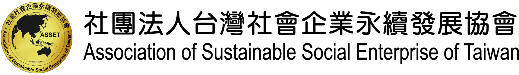 人文企業獎報 名 表機構名稱中文中文中文機構名稱英文英文英文參賽類別□社會關懷獎      □藝文推手獎□教育提升獎      □地方發展獎□動物保育獎      □社會關懷獎      □藝文推手獎□教育提升獎      □地方發展獎□動物保育獎      □社會關懷獎      □藝文推手獎□教育提升獎      □地方發展獎□動物保育獎      機構負責人姓名：姓名：職稱：機構聯絡人姓名：姓名：職稱：機構聯絡人電話：電話：信箱：通訊地址履行個資法第8條告知義務聲明：社團法人台灣社會企業永續發展協會，依個人資料保護法第8條之規定，向報名單位告知下列事項，請報名單位務必詳閱以下說明：本會蒐集報名單位之個人資訊(如報名表單內文所列)，僅作為參與「人文企業獎」活動及後續相關程序之聯繫使用。本會僅於中華民國領域內於前述蒐集目的存續期間（即日起至113年3月31日止），合理利用報名單位所提供之個人資料。本會蒐集之個人資料，報名單位依個資法第3條規定得向本會行使下列權利：1.查詢或請求閱覽、2.請求製給複製本、3.請求補充或更正、4.請求停止蒐集、處理或利用、5.請求刪除。報名單位可自由選擇是否提供本會個人聯繫資料，惟若拒絕提供上述資料，本會無法受理報名。※	同意履行以上聲明。履行個資法第8條告知義務聲明：社團法人台灣社會企業永續發展協會，依個人資料保護法第8條之規定，向報名單位告知下列事項，請報名單位務必詳閱以下說明：本會蒐集報名單位之個人資訊(如報名表單內文所列)，僅作為參與「人文企業獎」活動及後續相關程序之聯繫使用。本會僅於中華民國領域內於前述蒐集目的存續期間（即日起至113年3月31日止），合理利用報名單位所提供之個人資料。本會蒐集之個人資料，報名單位依個資法第3條規定得向本會行使下列權利：1.查詢或請求閱覽、2.請求製給複製本、3.請求補充或更正、4.請求停止蒐集、處理或利用、5.請求刪除。報名單位可自由選擇是否提供本會個人聯繫資料，惟若拒絕提供上述資料，本會無法受理報名。※	同意履行以上聲明。履行個資法第8條告知義務聲明：社團法人台灣社會企業永續發展協會，依個人資料保護法第8條之規定，向報名單位告知下列事項，請報名單位務必詳閱以下說明：本會蒐集報名單位之個人資訊(如報名表單內文所列)，僅作為參與「人文企業獎」活動及後續相關程序之聯繫使用。本會僅於中華民國領域內於前述蒐集目的存續期間（即日起至113年3月31日止），合理利用報名單位所提供之個人資料。本會蒐集之個人資料，報名單位依個資法第3條規定得向本會行使下列權利：1.查詢或請求閱覽、2.請求製給複製本、3.請求補充或更正、4.請求停止蒐集、處理或利用、5.請求刪除。報名單位可自由選擇是否提供本會個人聯繫資料，惟若拒絕提供上述資料，本會無法受理報名。※	同意履行以上聲明。履行個資法第8條告知義務聲明：社團法人台灣社會企業永續發展協會，依個人資料保護法第8條之規定，向報名單位告知下列事項，請報名單位務必詳閱以下說明：本會蒐集報名單位之個人資訊(如報名表單內文所列)，僅作為參與「人文企業獎」活動及後續相關程序之聯繫使用。本會僅於中華民國領域內於前述蒐集目的存續期間（即日起至113年3月31日止），合理利用報名單位所提供之個人資料。本會蒐集之個人資料，報名單位依個資法第3條規定得向本會行使下列權利：1.查詢或請求閱覽、2.請求製給複製本、3.請求補充或更正、4.請求停止蒐集、處理或利用、5.請求刪除。報名單位可自由選擇是否提供本會個人聯繫資料，惟若拒絕提供上述資料，本會無法受理報名。※	同意履行以上聲明。負責人簽章：負責人簽章：機構蓋章：機構蓋章：日期：中華民國         年         月         日日期：中華民國         年         月         日日期：中華民國         年         月         日日期：中華民國         年         月         日